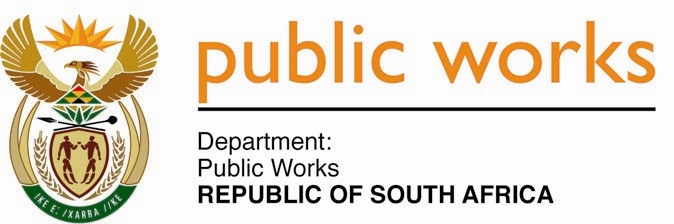 MINISTRY PUBLIC WORKSREPUBLI OF SOUTH AFRICA Department of Public Works l Central Government Offices l 256 Madiba Street l Pretoria l Contact: +27 (0)12 406 2034 l +27 (0)12 406 1224Private Bag X9155 l CAPE TOWN, 8001 l RSA 4th Floor Parliament Building l 120 Plain Street l CAPE TOWN l Tel: +27    468 6900 Fax: +27 21 462 4592 www.publicworks.gov.za NATIONAL ASSEMBLYWRITTEN REPLYQUESTION NUMBER:					        	2031 [NW2191E]INTERNAL QUESTION PAPER NO.:				No. 20 of 2018DATE OF PUBLICATION:					        	08 JUNE 2018DATE OF REPLY:						           02 JULY 2018 2031.	Mr T R Majola (DA) asked the Minister of Public Works:(1)	What are the details of the (a) number of accidents that vehicles owned by his department were involved (i) in each of the past three financial years and (ii) since 1 April 2018, (b) cost for repairs in each case and (c)(i) number of and (ii) reasons for vehicles being written off in each case;(2)	whether all vehicles owned by his department have tracking devices installed?	 											 NW2191E_________________________________________________________________________The Minister of Public WorksREPLY:(1) 	(a)  Number of accidents in last three financial years:2015/16 - None2016/17 - Two accidents2017/18 - NoneSince 01 April 2018 - None            (b) Cost of repairs:                   For accident number 1 the cost was R4 638.00.In the case of accident number 2 the cost of writing off the motor vehicle was covered by the insurer.            (c) One vehicle written off.Motor vehicle was declared uneconomical to repair by the damage assessors appointed by the insurance company.No tracking devices have been fitted in the motor vehicles.________________________________________________________________________	 											